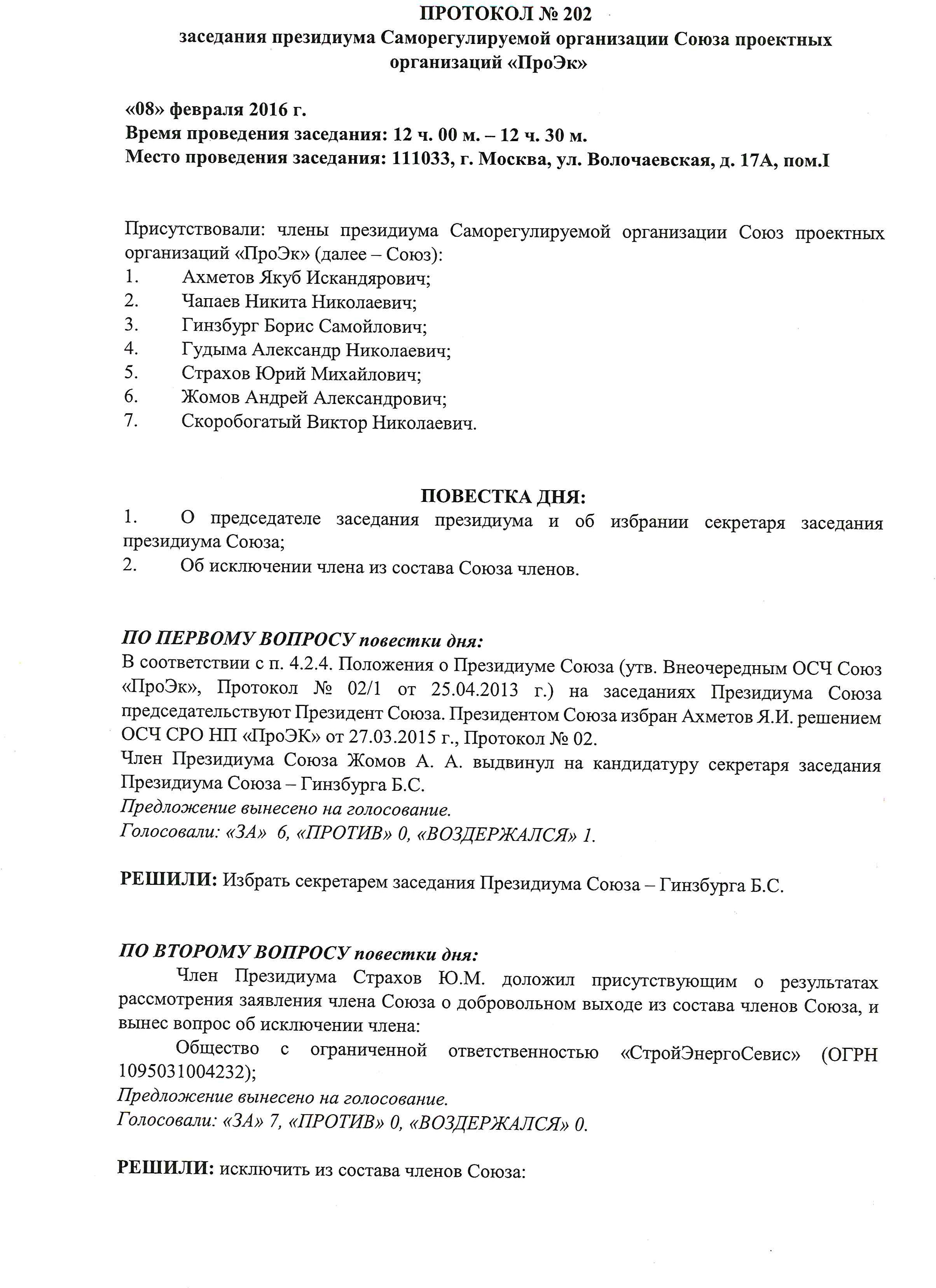 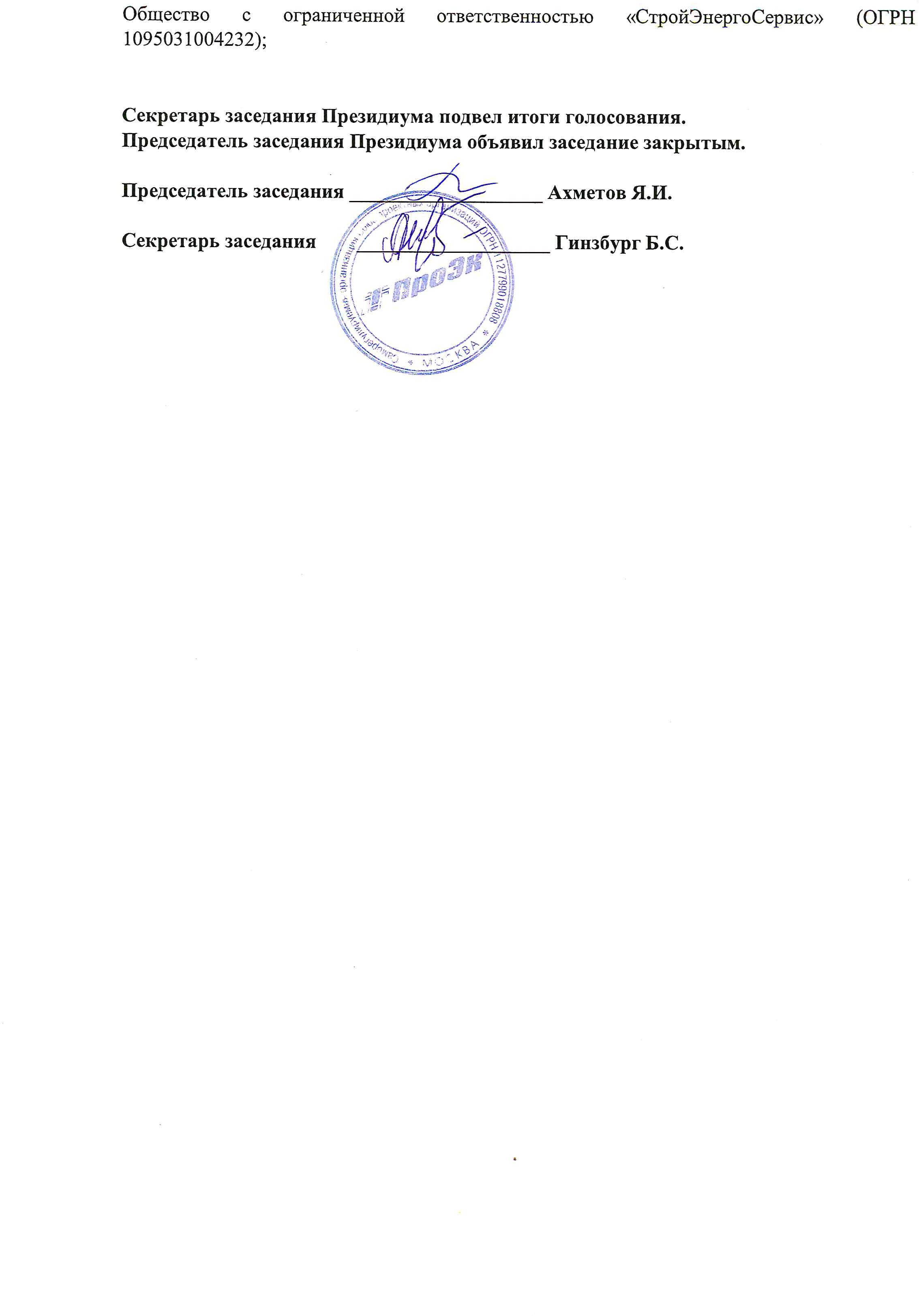 Председатель заседания          ____________           Ахметов ЯМ.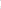 Секретарь заседания               ____________             Гинзбург Б.С.